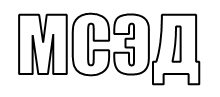 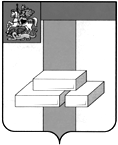 АДМИНИСТРАЦИЯГОРОДСКОГО ОКРУГА ДОМОДЕДОВОМОСКОВСКОЙ  ОБЛАСТИКОМИТЕТ ПО УПРАВЛЕНИЮ ИМУЩЕСТВОМпл.30-летия Победы, д.1, микрорайон Центральный,  г. Домодедово,  Московская область, 142000,    Тел. (496)79-24-139 E-mail: dmdd_kui@mosreg.ru  ИНН 5009027119, КПП 500901001___________  № __________	Уважаемая Юлия Александровна!Прошу Вас напечатать в ближайшем выпуске газеты «» следующее объявление:ИТОГИ АУКЦИОНА!Комитет по управлению имуществом Администрации городского округа Домодедово сообщает о том, что 21.02.2023 Комитетом по конкурентной политике Московской области подведен итог аукциона в электронной форме на право заключения договора аренды земельного участка, государственная собственность на который не разграничена, расположенного на территории городского округа Домодедово (1 лот) АЗЭ-ДО/22-4025:Лот № 1: Наименование Объекта (лота) аукциона: земельный участок. Категория земель: земли населенных пунктов. Разрешенное использование: объекты дорожного сервиса. Место расположения (адрес) Объекта (лота) аукциона: Московская область, г. о.  Домодедово, с. Ям.  Кадастровый номер участка: 50:28:0000000:57544, площадь 5206 кв. м.           Начальная (минимальная) цена договора (цена лота): 2 718 139,54 руб. (Два миллиона семьсот восемнадцать тысяч сто тридцать девять рублей 54 копейки), НДС не облагается. «Шаг аукциона»: 81 544,18 руб. (Восемьдесят одна тысяча пятьсот сорок четыре рубля 18 копеек). Размер задатка: 2 718 139,54 руб. (Два миллиона семьсот восемнадцать тысяч сто тридцать девять рублей 54 копейки), НДС не облагается. Аукцион признан несостоявшимся. Единственному участнику аукциона в электронной форме Оскановой Жанне Исраиловне заключить договор аренды земельного участка по начальной цене предмета аукциона: 2 718 139,54 ((Два миллиона семьсот восемнадцать тысяч сто тридцать девять рублей 54 копейки), НДС не облагается. Начальная цена предмета аукциона устанавливается в размере ежегодной арендной платы.Протокол аукциона размещен на официальном сайте Российской Федерации, определенном Правительством Российской Федерации www.torgi.gov.ru, официальном сайте городского округа Домодедово www.domod.ru, на Едином портале торгов Московской области easuz.mosreg.ru/torgi, на сайте Оператора электронной площадки www.rts-tender.ru в сети Интернет.И. о. председателя комитетапо управлению имуществом                                                       Ю. Ю. ПотаповаТ.Ю. Водохлебова +7 496 792 41 32